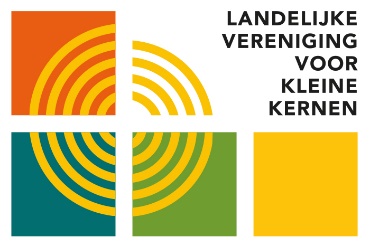 Criteria DorpsVernieuwingsPrijs 2023Oriëntatie en strategieën (wat)Zorg in het dorp. En dan zorg in de breedste zin van het woord: dus zorg, welzijn en wonen. De inzending moet gericht zijn op het verbeteren van de zorg en ondersteuning voor de lokale gemeenschap en bijdragen aan het versterken van de sociale samenhang en veerkracht van de gemeenschap. Hierbij kan gedacht worden aan inzendingen die zich richten op het betrekken van vrijwilligers en mantelzorgers bij de zorgverlening, het versterken van sociale netwerken en de betrokkenheid van de lokale gemeenschap bij de zorg. Het kan informele of formele zorg zijn. Bijvoorbeeld: Een klussendienst of mantelzorg, wonen voor ouderen of kinderopvang, opvang van asielzoekers of praktijkruimte voor de huisarts, een koffie ochtend om eenzaamheid onder ouderen tegen te gaan.Duurzaamheid (houdbaarheid in de toekomst, lange termijn resultaten).Hierbij kan gedacht worden aan inzendingen die zich richten op het versterken van de capaciteit van de lokale gemeenschap om zelf de zorg te organiseren en te ondersteunen en het bevorderen van samenwerking tussen zorgverleners en lokale organisaties.Duurzaamheid (milieu- en energievriendelijk; hergebruik; circulair denken)Integrale benadering (vanuit verschillende aspecten bekeken/aangepakt).Getuigend van visie en innovatie (vooruitkijkend en vernieuwend).Hierbij kan gedacht worden aan inzendingen die gebruik maken van nieuwe technologieën, creatieve financieringsmodellen en nieuwe samenwerkingsverbandenExtra punten: Deelname in netwerken die de dorps-, gemeente-, regionale en eventueel zelfs de nationale grenzen overschrijden.Methoden (hoe)Eigen initiatief en overheidsparticipatie. Hebben de bewoners het proces in gang gezet; hoe is de samenwerking met representatieve democratie.Actieve en permanente communicatie tussen alle betrokken partijen (bewoners; politici, bestuurders).Samenwerking in verbanden op buurt-, gemeentelijk en regionaal niveau: Wat is de rol van de verschillende partijen geweest? Hoe verliep de samenwerking?De deelname bevorderen van mannen en vrouwen van alle leeftijdsgroepen, nationaliteiten en minderheden in het economische, sociale en culturele leven.Stadium van de dorpsvernieuwing. Deze moet concreet zijn, niet enkel planmakerij. Het dorp moet iets kunnen laten zien en de plannen moeten voor een (belangrijk) deel zijn uitgevoerd.De mate waarin het dorp als inspirerend voorbeeld kan dienen voor dorpsvernieuwing voor andere dorpen in Nederland en daarbuiten.Een versterking van de identiteit en het zelfbewustzijn van de dorpsbewoners.Duidelijke formulering van de doelstellingen.Dorpsontwikkeling met respect voor de geschiedenis van het dorp en economische, ecologische en maatschappelijke eisen van deze tijd.Het dorp is bereid bij winst van de Dorpsvernieuwingsprijsmet de gemeente waar zij deel van uitmaakt en de LVKK in overleg te treden over deelname aan de Europese Dorpsvernieuwingsprijs 2024; bij deelname aan de Europese Dorpsvernieuwingsprijs 2024 bij de uitreiking daarvan aanwezig te zijn en zich te presenteren.